MondayTuesdayWednesdayThursdayFridayTimeArea of LearningTask/Link/Resources9.00-10.00Literacy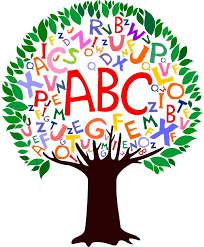 In this lesson children will use their phonics skills to write descriptions of familiar characters.
https://classroom.thenational.academy/lessons/to-draw-and-label-characters-6cw36d10.00-10.30   Playtime10.00-10.30   Playtime10.00-10.30   Playtime10.30-11.30Mathematics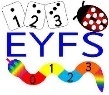 In this lesson, we will explore sharing objects into two equal groups.
https://classroom.thenational.academy/lessons/exploring-sharing-objects-into-two-equal-groups-cmuk4c11.30-12.00Active break 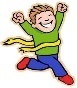 Cosmic Yoga https://www.youtube.com/watch?v=j_3weVPH0-U12.00-1.00Lunchtime12.00-1.00Lunchtime12.00-1.00Lunchtime1.00-2.00Understanding The World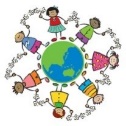 How to draw a Lion https://www.youtube.com/watch?v=npt66Mb7IoE&list=PLm2RM2K7CuCTAAQWi2xWxW2bk9St1bjYH&index=22.00-2.15Playtime2.00-2.15Playtime2.00-2.15Playtime2.15-2.30Storytime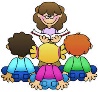 Little Red Riding Hood - Animated Fairy Tales for Childrenhttps://www.youtube.com/watch?v=0W86K1jBJFITimeArea of LearningTask/Link/Resources9.00-10.00LiteracyIn this lesson children will explore description of appearance and character and then write a simple sentence with an adjective.https://classroom.thenational.academy/lessons/to-write-simple-sentences-with-an-adjective-cgt62e10.00-10.30   Playtime10.00-10.30   Playtime10.00-10.30   Playtime10.30-11.30MathematicsIn this lesson, we will explore sharing objects into equal groups.https://classroom.thenational.academy/lessons/exploring-sharing-objects-into-equal-groups-6gu34e11.30-12.00Active break Cosmic Yoga https://www.youtube.com/watch?v=5y3gCrL_XIM12.00-1.00Lunchtime12.00-1.00Lunchtime12.00-1.00Lunchtime1.00-2.00Understanding The WorldHow to draw a squirrel https://www.youtube.com/watch?v=kNygu9473Tc&list=PLm2RM2K7CuCTAAQWi2xWxW2bk9St1bjYH&index=32.00-2.15Playtime2.00-2.15Playtime2.00-2.15Playtime2.15-2.30StorytimeThe Three Billy Goats Gruff - Animated Fairy Tales for Childrenhttps://www.youtube.com/watch?v=aiy3a1v9Q2ETimeArea of LearningTask/Link/Resources9.00-10.00LiteracyIn this lesson children will recycle a familiar story by changing characters, they will create a new story map to record this change.https://classroom.thenational.academy/lessons/to-recycle-a-story-by-changing-characters-cgu62t10.00-10.30   Playtime10.00-10.30   Playtime10.00-10.30   Playtime10.30-11.30MathematicsIn this lesson, we will explore sharing quantities into equal groupshttps://classroom.thenational.academy/lessons/exploring-sharing-quantities-into-equal-groups-chh34d11.30-12.00Active break Cosmic Yoga https://www.youtube.com/watch?v=R-BS87NTV5I12.00-1.00Lunchtime12.00-1.00Lunchtime12.00-1.00Lunchtime1.00-2.00Understanding The WorldHow to draw a treasure chesthttps://www.youtube.com/watch?v=MPIOpEvzwgM&list=PLm2RM2K7CuCTAAQWi2xWxW2bk9St1bjYH&index=62.00-2.15Playtime2.00-2.15Playtime2.00-2.15Playtime2.15-2.30StorytimeCinderella Fairy Tale by Oxbridge Babyhttps://www.youtube.com/watch?v=sFe2eY5Fk8sTimeArea of LearningTask/Link/Resources9.00-10.00LiteracyIn this lesson children will deepen their character choice through description
https://classroom.thenational.academy/lessons/to-deepen-character-choice-through-description-68v66t10.00-10.30   Playtime10.00-10.30   Playtime10.00-10.30   Playtime10.30-11.30MathematicsIn this lessons, we will recognise the connection between sharing and grouping through solving practical problems.
https://classroom.thenational.academy/lessons/recognising-the-connection-between-sharing-and-grouping-and-solving-practical-problems-75jp4d11.30-12.00Active break Cosmic Yoga https://www.youtube.com/watch?v=9vLpwN-_DGw12.00-1.00Lunchtime12.00-1.00Lunchtime12.00-1.00Lunchtime1.00-2.00Understanding The WorldHow to draw a horsehttps://www.youtube.com/watch?v=gMljgt9nSWg&list=PLm2RM2K7CuCTAAQWi2xWxW2bk9St1bjYH&index=72.00-2.15Playtime2.00-2.15Playtime2.00-2.15Playtime2.15-2.30StorytimeSleeping Beauty Fairy Tale by Oxbridge Babyhttps://www.youtube.com/watch?v=N-v_GcMOrawTimeArea of LearningTask/Link/Resources9.00-10.00LiteracyIn this lesson children will be shown how to create their own story using a plot matrix. This story will follow the same 'escape' pattern as The Gingerbread Man.https://classroom.thenational.academy/lessons/to-create-a-story-c4u6ar10.00-10.30   Playtime10.00-10.30   Playtime10.00-10.30   Playtime10.30-11.30MathematicsIn this lesson, we will be consolidating our learning of grouping and sharinghttps://classroom.thenational.academy/lessons/consolidating-learning-of-grouping-and-sharing-6rt62c11.30-12.00Active break Cosmic Yoga https://www.youtube.com/watch?v=wVhHPtrrSGE12.00-1.00Lunchtime12.00-1.00Lunchtime12.00-1.00Lunchtime1.00-2.00Understanding The WorldHow to draw a trainhttps://www.youtube.com/watch?v=UtOUsDPqIYc&list=PLm2RM2K7CuCTAAQWi2xWxW2bk9St1bjYH&index=82.00-2.15Playtime2.00-2.15Playtime2.00-2.15Playtime2.15-2.30StorytimeRapunzel Fairy Tale by Oxbridge Babyhttps://www.youtube.com/watch?v=-tLPkuSfjdg